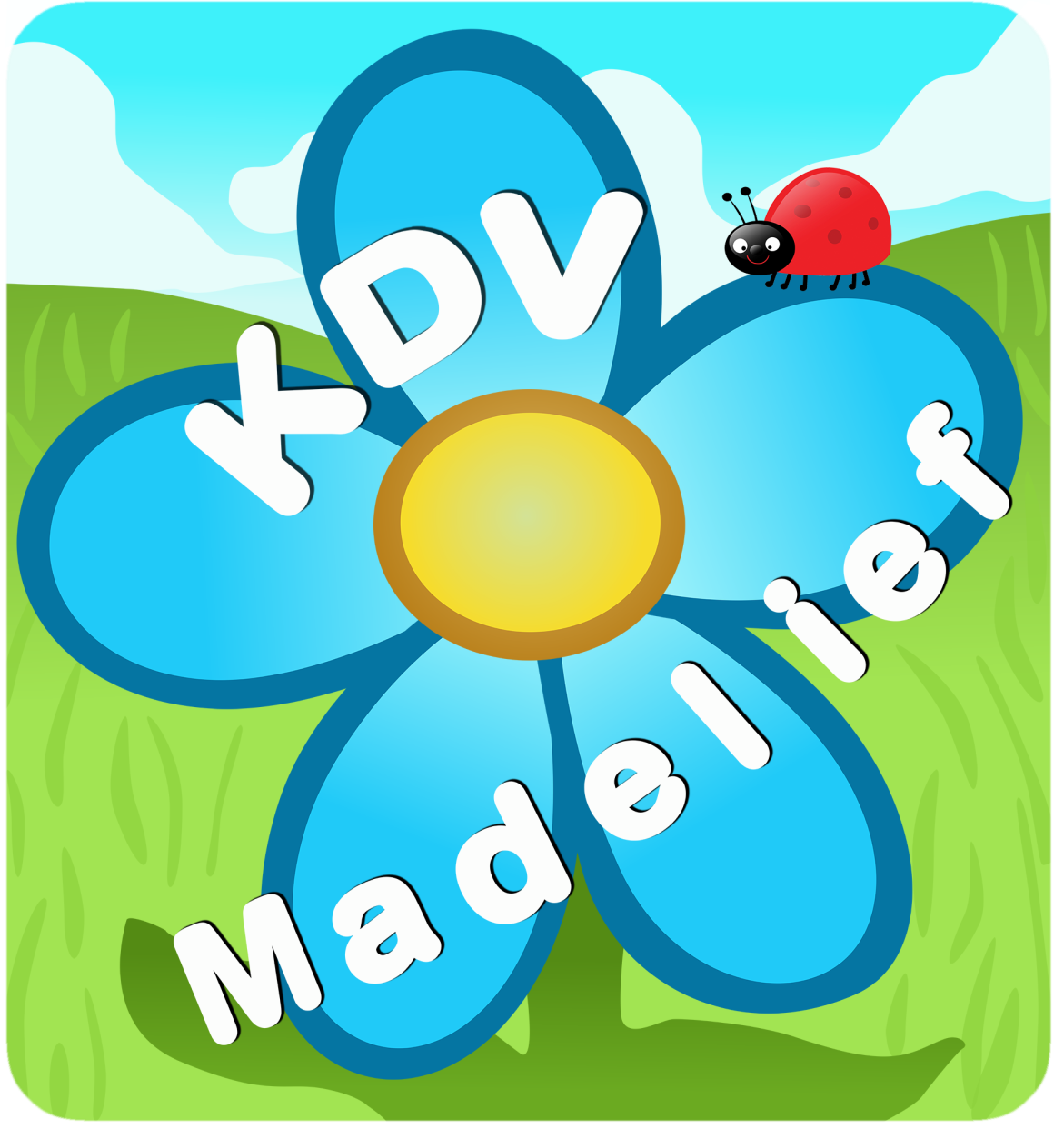 Huisregels Kinderdagverblijf Madelief                                                               Januari 2022InleidingIn dit document treft u de huisregels aan zoals deze gelden binnen ons kinderdagverblijf. Deze regels bevorderen een veilige en vertrouwde opvang van uw kind bij Madelief. De huisregels zijn onder andere afgeleid van het pedagogisch beleid. Wij adviseren u dan ook het pedagogisch beleid te lezen, zodat u ook de achterliggende gedachte van de huisregels kent. In het belang van de functionaliteit van dit document zijn de regels kort en bondig geformuleerd.Kinderdagverblijf MadeliefLage Lochemseweg 25b7218 PA AlmenTel: 06-57457215info@kinderdagverblijfmadelief.nlwww.kdvmadelief.nl                                        InhoudsopgaveBasisregels									pag.  3Afspraken voor ouders							pag.  4Werkafspraken waarborg veiligheid					pag. 11Werkafspraken waarborg gezondheid					pag. 14Overige documenten en regelingen						pag. 16BasisregelsUw keuze voor MadeliefMet uw keuze voor ons kinderdagverblijf kiest u er voor om een deel van de zorg en opvoeding van uw kind aan ons uit te besteden. Binnen de kaders van ons beleid houden wij zoveel mogelijk rekening met de wensen van u als ouder. Wij zullen u betrekken bij keuzes die van belang zijn voor uw kind. Een goede afstemming tussen thuis en Madelief is van groot belang. Daarom horen wij graag wat uw wensen en ideeën zijn.Kinderen worden op Madelief opgevangen in groepsverband. Madelief zorgt ervoor dat de individuele belangen en die van de groep als geheel in balans zijn. Madelief is eindverantwoordelijk voor de kwaliteit van de opvang van ieder kind dat ons kinderdagverblijf bezoekt. Het is mede daarom de taak en verantwoordelijkheid van Madelief het beleid en de regels te bepalen.OmgangsvormenMadelief is een veilige plek waar kinderen en volwassenen met elkaar omgaan op basis van respect en gelijkwaardigheid. Agressie of intimidatie, in welke vorm dan ook wordt onder geen enkele omstandigheid getolereerd.Vraagstukken rond uw kind bij MadeliefMocht u zich zorgen maken over uw kind, dan kunt u bij ons terecht. Schroom niet deze zaak bespreekbaar te maken bij de pedagogisch medewerkster van uw kind of de directie. Andersom zullen wij ook met u in contact treden als wij ons zorgen maken over uw kind.OpeningstijdenHet kinderdagverblijf is geopend op werkdagen van 07:00 tot 18:30 uur.Sluiting tijdens vakantie en feestdagenMadelief is op officiële feestdagen en om de vijf jaar (m.i.v. 2015) op 5 mei gesloten. Deze sluitingsdagen worden niet gecompenseerd.Afspraken voor oudersAanmelding kinderdagverblijfEen kind vroegtijdig inschrijven voor een plaats in het kinderdagverblijf  vergroot de kans dat Madelief kan voorzien in de vraag van de ouders. Inschrijven voor het kinderdagverblijf is mogelijk vanaf het moment dat u 10 weken in blijde verwachting bent. U kunt het inschrijfformulier via onze website invullen.Aanwezigheid meldenIn verband met het plannen van activiteiten e.d. verzoeken wij u de pedagogisch medewerker(s) te informeren als uw kind, na een periode van afwezigheid als gevolg van ziekte, vakantie of anderszins, Madelief weer gaat bezoeken. Het liefst zodra u weet wanneer, doch uiterlijk op de betreffende dag voor 09:00 uur. Afwezigheid meldenMocht uw kind Madelief niet bezoeken, meldt dit dan voor 09:00 uur aan de pedagogisch medewerker(s) van uw kind. AllergieënIs uw kind allergisch, meldt dit bij de pedagogisch medewerker(s).Auto parkerenHet is ouders uitsluitend toegestaan de  auto te parkeren op de daarvoor bestemde parkeerplaats. Het is ten strengste verboden uw voertuig voor korte of lange duur buiten de parkeerplaats  te plaatsen. Dit vanwege de kinderen die vrij moeten kunnen lopen buiten de parkeerplaats en mocht er een calamiteit zijn dan kan uw  voertuig een obstakel zijn voor de verschillende hulpdiensten. Om  de parkeerplaats niet te veel te belasten parkeren mogen alleen de pedagogisch medewerkers en bewoners van de boerderij hun auto’s bij de boerderij parkeren.BakjeAlle kinderen hebben een eigen bakje (in de verschoonhoek). Hierin kunnen persoonlijke dingen zoals kleding, knuffels en speentje worden bewaard. De bakjes staan in/bij de verschoonhoek op de groepen.Bereikbaarheid oudersZorg dat wij u altijd kunnen bereiken voor overleg. Geef wijzigingen van telefoonnummers en andere gegevens altijd direct door aan de pedagogisch medewerker(s). Deze zullen de wijziging vermelden op het calamiteitenformulier van uw kind.Besmettelijke ziekteAls u vermoedt dat uw kind een besmettelijke ziekte heeft (waterpokken, krentenbaard etc.) raadpleeg dan een huisarts en geef aan dat uw kind op een kinderdagverblijf zit. Geef deze informatie door aan de pedagogisch medewerker(s), op deze manier kunnen zij daar tijdig aandacht aan besteden en indien nodig de nodige maatregelen treffen. Ook kunt u de gezondheidswijzer van de GGD raadplegen of kijken op onze site bij Links: informatie over ziektes.Binnenkomst entreeKijk voor u de deur opendoet of er geen kind achter de deur speelt. Sluit altijd de deur nadat u binnen bent gekomen of weggaat om weglopen van kinderen te voorkomen.Binnenkomst buitenterreinKijk altijd of er geen andere kinderen meelopen. Hek altijd goed sluiten. Als het hek niet goed sluit dit melden bij één van de pedagogisch medewerkers.Brengen en ophalen van uw kindU kunt uw kind tussen 07:00 uur en 09:00 uur brengen en tussen 16:30 uur en 18:30 uur ophalen. Wanneer u uw kind voor 07:30 uur brengt is het welkom bij de Koddige Kevers.  In overleg is het, binnen onze openingstijden, natuurlijk mogelijk het kind op een ander tijdstip te brengen of te halen. Bij binnenkomst zorgt u voor het ophangen van de jas van uw kind. Madelief sluit om 18:30 uur. Dit betekent dat u voor deze tijd uw kind van de groep opgehaald moet hebben. Het kan voorkomen dat u uw kind door een ander laat ophalen. U dient hiervoor persoonlijk toestemming te geven aan de pedagogisch medewerkster(s) van de groep. De hierboven bedoelde personen moeten zich op verzoek van de pedagogisch medewerker(s) kunnen legitimeren middels een geldig legitimatiebewijs.Wij verwachten dat ieder kind zijn/haar ontbijt/fles gehad heeft voordat het naar Madelief komt. CalamiteitenBij calamiteiten kan het nodig zijn om het gebouw te ontruimen. Dit gebeurt uit voorzorg of omdat er direct gevaar is voor de kinderen en anderen die zich in Madelief bevinden. Wanneer er besloten wordt tot een ontruiming laten wij een alarmsignaal klinken, of delen de pedagogisch medewerkers u dit mede. Zodra dit het geval is verlaat u op rustige wijze het pand. U volgt gedurende een calamiteit altijd de instructies op van het personeel van Madelief. Zodra iedereen het pand heeft verlaten en op een veilige plek is, worden ouders op de hoogte gesteld en verzocht hun kinderen te komen halen. Meldt altijd aan één van de pedagogisch medewerkers als u uw kind meeneemt.DeurenZorg er voor dat u de deur van de garderobe en buitendeuren goed achter u sluit (let op dat er geen vingers tussen de deur komen) en dat er geen kinderen naar binnen of naar buiten glippen als u een ruimte betreedt of verlaat. Grijp in als dat toch gebeurt. Extra opvangU kunt onverwachts verlegen zitten om extra opvang buiten de vaste opvangdagen om. Daarom bieden we bij Madelief de ‘extra opvang’ aan. U kunt deze opvang ieder moment aanvragen en als er plaats is kan uw kind gebracht worden. Fiets parkerenMocht u uw fiets willen parkeren bij Madelief, plaats deze dan zo dat de fiets verder geen hinder veroorzaakt voor anderen.FopspeenKinderen mogen hun speentje van thuis meenemen naar Madelief. Heeft uw kind een nieuwe speen, geef dit dan door aan de pedagogisch medewerker(s). Controleer de speen regelmatig op scheurtjes. Omdat er kans bestaat op verstikking door het gebruik van een kapotte speen, mogen spenen met scheurtjes niet gebruikt worden bij Madelief. Een eventueel koordje aan de fopspeen mag maximaal 10cm zijn.HoofdluisHoofdluis is een ongemak dat zich makkelijk en snel kan verspreiden. Om deze verspreiding zoveel mogelijk te beperken, vragen wij ouders die thuis hoofdluis geconstateerd hebben dit direct thuis te behandelen. Stel ook de pedagogisch medewerkers op de hoogte, zodat zij extra alert kunnen zijn. Soms slaat de behandeling niet in één keer aan; houd ons dan op de hoogte. Zodra bij Madelief hoofdluis geconstateerd wordt, overleggen wij met de ouders over de behandeling. Uit voorzorg worden alle andere kinderen onderzocht en alles in Madelief schoongemaakt en gewassen.HuisdierenHuisdieren zijn niet toegestaan in het gebouw en op het buitenterrein van Madelief. Dit in verband met allergieën en een aantal veiligheid- en gezondheidsaspecten. De enige uitzondering hierop zijn vissen, bij Peutergroep de Bezige Bijtjes staat een kom met goudvissen op het aanrecht. Kinderwagen stallenHet is niet mogelijk uw kinderwagens te stallen in het kinderdagverblijf. Deze voorwerpen kunnen gevaarlijk zijn voor de kinderen indien zij de doorgang belemmeren. De ruimte bij de ingang dient te alle tijd vrij te zijn in geval van calamiteiten. U kunt bij het halen en brengen van uw kind de kinderwagen stallen buiten naast de ingang.Kinderziekten en epidemieënBij een uitbraak van een kinderziekte of epidemie raadplegen wij de GGD en handelen wij minimaal conform de voorschriften en adviezen van deze organisatie. Meldt altijd aan de pedagogisch medewerker(s) wanneer uw kind een kinderziekte heeft, of als u dit vermoedt.KlachtenAls u als ouder ontevreden bent over iets betreffende de opvang van uw kind of de dienstverlening van Madelief dan horen wij dit graag van u. In de meeste gevallen is het raadzaam om uw ongenoegen rechtstreeks te bespreken met de persoon die in eerste instantie verantwoordelijk is: de pedagogisch medewerker. Vanzelfsprekend kunt u ook bij de leidinggevende terecht om uw klacht te bespreken. Wij helpen u graag. ( Zie ook ons klachtenreglement op onze website )Madelief is aangesloten bij de Geschillencommissie Kinderopvang  en Peuterspeelzalen. Deze commissie fungeert als de officiële klachtencommissie voor alle kinderdagverblijven en Peuterspeelzalen. Hier kunt u terecht als u de officiële procedure wilt volgen.Zie hiervoor de website:  www.klachtenloket-kinderopvang.nlZij zijn tijdens kantooruren als volg bereikbaar:telefonisch  op 0900-1877 KledingDe kinderen spelen intens in Madelief en doen verschillende activiteiten met bijvoorbeeld zand, verf of lijm. Houdt hier rekening mee bij het kleden van uw kind. Wij proberen te voorkomen dat kleding beschadigd of vuil wordt. Zo dragen de kinderen schorten tijdens het verven en plakken. Desondanks kan het gebeuren dat kleding vuil wordt. Madelief kan hiervoor niet aansprakelijk gesteld worden. De verf- en lijmproducten die wij gebruiken zijn in de meeste gevallen uitwasbaar. Onze pedagogisch medewerkers geven u graag tips hoe om te gaan met verf en lijmvlekken. In verband met verstikkingsgevaar zijn kledingstukken waarin touwtjes rond de hals zitten niet toegestaan. Kinderen kunnen tijdens hun spel hiermee ergens achter blijven haken. Dit geldt ook voor andere touwtjes en strikjes, langer dan 10 centimeter op andere plaatsen aan kledingstukken.De jas en evt. dassen, handschoenen van uw kind dient duidelijk herkenbaar te zijn voorzien van de (voor)naam van uw kind.  U dient zorg te dragen dat er tenminste één stel schone kleren in de tas van uw kind aanwezig is. Doe uw kind(eren) die nog op het kinderdagverblijf slapen geen kleding met capuchon aan. Dit om verstikking tijdens het slapen te voorkomen.Maaltijden en tussendoortjesIedere dag krijgen de kinderen vers fruit, een broodmaaltijd en verschillende gezonde tussendoortjes. Er is een lijst beschikbaar met daarop de aanwezige producten binnen Madelief. Heeft uw kind, i.v.m. bijvoorbeeld allergieën, andere producten nodig, dan kunt u deze van thuis meebrengen, graag voorzien van naam en datum.   MedicijnovereenkomstHet kan zijn dat uw kind medicijnen gebruikt. Om te zorgen dat de toediening hiervan goed uitgevoerd wordt, maken wij gebruik van een medicijnovereenkomst. In deze overeenkomst wordt de wijze van toediening en de dosering vastgelegd. Zorg dat u het medicijn beschikbaar stelt in de originele verpakking inclusief de  gebruiksaanwijzing en dat de houdbaarheidsdatum niet overschreden is. Het formulier van de medicijnovereenkomst kunt u opvragen bij de pedagogisch medewerker.Mishandeling of vermoedens hiervanKindermishandeling door ouders of vermoedens hiervan worden gemeld bij het Bureau Veilig Thuis.Tevens zal Madelief de ouders uitnodigen voor een gesprek. Onder kindermishandeling verstaan wij alle vormen van geestelijk, lichamelijk en seksueel geweld tegen kinderen, of het nalaten van zorg en aandacht. Wij werken samen met het Consultatiebureau van de gemeente Lochem en Zutphen.Opruimen van speelgoedHet speelgoed wordt gezamenlijk opgeruimd. Kinderen doen dit samen met de pedagogisch medewerker(s).Oprit en parkeerplaatsDe maximale snelheid op de oprit van Madelief is 30 km/u.  Dit i.v.m. dieren die kunnen oversteken en de kinderen van de buren. Op de parkeerplaats stapvoets rijden, dit mede vanwege de kinderen die daar bij het brengen en halen kunnen lopen.OverdrachtDe overdracht is het moment dat de pedagogisch medewerker en de ouders elkaar informeren over hoe het thuis en in Madelief is gegaan. Door goed op de hoogte te zijn over wat er met het kind is gebeurd, kunnen beide partijen goed inspelen op de behoeften van het kind. Mochten ouders de behoefte hebben om uitgebreider met de pedagogisch medewerker te spreken, dan kunnen zij hiervoor een afspraak maken. Op het whiteboard, wat naast de ingang van iedere groep hangt, staat ook vermeld welke activiteiten er die dag gedaan zijn, evenals de 3+ activiteit (bij de peutergroepen). Overdracht schriftjeVoor ieder kind op de babygroep wordt een schriftje bijgehouden. Hierin schrijven zowel de pedagogisch medewerker(s) als u als ouder om elkaar op de hoogte te houden van het welzijn van het kind. In het overdracht schriftje, kunnen ouders de verschoon- en slaaptijden lezen, wat het kind heeft gegeten, gedronken en welke activiteiten er gedaan zijn die dag. Bij overgang naar de peutergroep krijgen de ouders het schriftje mee.Ontbijt/Warme maaltijdenVoor 9u ’s ochtends zijn de pedagogisch medewerkers niet in de gelegenheid om flessen aan te bieden of ontbijt te geven aan uw kind(eren).  Warme maaltijden worden alleen op de babygroep gegeven en tot de leeftijd van 1 jaar. In de leeftijd van 1 tot 1,5 jaar kan de warme maaltijd gegeven worden in overleg met de ouders. Na 1,5 jaar wordt er geen warme maaltijd meer gegeven. Warme maaltijden dient u zelf mee te nemen. Graag voorzien van datum en van naam van uw kind. Overschoenen op de groepOuders en andere bezoekers mogen op de groep niet met buitenschoenen lopen i.v.m. ons hygiënebeleid. Daarom staat er in de aankomsthal een mand met plastic overschoenen die bij binnenkomst over de buitenschoenen dienen te worden aangetrokken. RokenWij zijn van mening dat roken en kinderen niet samengaan, daarom is het in het gebouw en op het buitenterrein niet toegestaan te roken.Ruilen Het kan voorkomen dat u een opvangdag incidenteel wilt ruilen. 
Voorbeeld 1: uw kind komt wekelijks op de donderdag bij Madelief en nu komt het u beter uit om uw kind deze week op vrijdag naar de opvang te brengen Voorbeeld 2: u wilt een dag ruilen met de opgenomen vakantiedagen bij een 52 weken contract
Bij Madelief hanteren wij de volgende regels voor het ruilen:Ruilen is een service en geen recht. Ruilen kan alleen als er plek is op de groep en er geen extra leidster voor ingezet hoeft te wordenMet de huidige kindbezetting is het in het algemeen lastig om bijvoorbeeld een relatief rustige dag (woensdag of vrijdag) of een drukke dag (maandag, dinsdag of donderdag) te ruilen voor een (andere) drukke dagRuildagen kunnen 1 maand vooraf en 1 maand achteraf worden aangevraagd en ingezetDe door de vakantie opgebouwde ruildagen vervallen 1 maand na de opgenomen vakantie, indien deze niet zijn ingezetOuders kunnen maximaal 3 keer het aantal contractdagen per week binnen een contractjaar ruilenAfgenomen extra opvang kan achteraf niet worden omgezet naar een ruildagZiektedagen en nationale feestdagen kunnen niet worden geruildVoor het ruilen geldt de 48-uurs regeling. Het ruilen dient 48 uur van te voren te worden aangevraagdDoordat wij beschikken over twee peutergroepen kan uw peuter, wanneer er geen plaats is op de eigen stamgroep, opgevangen worden op de andere stamgroep. Ouders geven hier toestemming voor door middel van het toestemmingsverklaring ‘opvang in een andere stamgroep’. Indien het kind in een andere stamgroep wordt opgevangen wordt het extra begeleid.SieradenHet dragen van sieraden door kinderen onder de 4 jaar raden wij sterk af. Madelief is niet verantwoordelijk voor mogelijk letsel ten gevolge van het dragen van een sieraad. Ook voor beschadiging of verlies kan Madelief niet aansprakelijk gesteld worden.Sloffen op de groepKinderen mogen op de groep niet op buitenschoenen lopen i.v.m. ons hygiënebeleid.  Daarom lopen de kinderen binnen op sloffen of sokken met antislip. Deze dient u zelf aan te schaffen. Als het weer het toelaat mogen de kinderen, binnen en buiten, op blote voeten lopen.Slaapbeleid
De baby’s op de babygroep slapen volgens hun eigen ritme. De leidsters van de babygroep kijken naar de behoefte van ieder kind en passen daar de slaaptijden bij Madelief op aan. Het is niet mogelijk om een slaapschema aan te houden van een slaapcoach die thuis wordt ingezet. Speelgoed van thuis meenemenKinderen mogen hun eigen speelgoed meenemen naar Madelief. Het is aan de pedagogisch medewerker om te bepalen of het kind bij Madelief ook met zijn eigen speelgoed mag spelen. Madelief is niet aansprakelijk voor eventuele vermissing of beschadiging.TassenBij het halen en brengen van uw kind moeten tassen veilig weggezet worden. Let er op dat kinderen niet bij of in uw tas kunnen komen. Er kunnen spullen in zitten die gevaarlijk kunnen zijn voor kinderen, denk hierbij aan medicijnen, sigaretten etc.TraktatieWij vinden het gewenst dat de eventuele traktaties die de kinderen uitdelen verantwoord, veilig en gezond zijn. Overleg vooraf met de pedagogisch medewerker, deze geven u ook graag tips. Op de website wordt onder Traktaties  verwezen naar een aantal sites met tips voor gezonde traktaties.Verantwoordelijkheid Zolang u samen met uw kind in het gebouw of op het terrein van Madelief verblijft, bent u zelf verantwoordelijk voor uw kind. Verlaten van stamgroepKinderen verlaten regelmatig tijdens spelmomenten de stamgroep onder begeleiding van 1 of meerdere pedagogisch medewerkers (o.a. speelplaats/ leefruimte/ uitstapjes). Verzekering Kinderen zijn verzekerd tegen ongevallen en schade aan derden tijdens hun verblijf in de opvang. Deze verzekering betreft zowel hun verblijf in de binnenruimten, als in de buitenruimten en tijdens wandelingen en uitstapjes.WeersomstandighedenOuders wordt gevraagd om bij warm weer hun kind(eren) voordat ze naar Madelief gebracht worden thuis al te voorzien van een laagje zonnebrandcrème. Daarnaast is het fijn dat ouders een zonnehoedje of petje mee geven. De kinderen worden ook, voor het naar buiten gaan, door de pedagogisch medewerker(s) met zonnebrandcrème factor 50 ingesmeerd.Bij slecht weer worden ouders verzocht om toepasselijke kleding en schoenen/rubberlaarzen, mutsen, handschoenen e.d. mee te geven, graag voorzien van naam.Wijzigen van opvangdagenAls u de opvangdagen van uw kind structureel wenst te wijzigen, dient u dit schriftelijk kenbaar te maken bij onze administratie. Wilt u naar minder opvangdagen, dan dient u een termijn van één maand in acht te nemen voor al geplaatste kinderen en een termijn van twee maanden voor nog startende kinderen. Uitbreiding en wijziging van de dagen kan alleen als de bezetting dit toelaat. Is het echter niet of nog niet mogelijk dan nemen wij contact met u op.Ziek zijnKinderen zijn ziek wanneer:hun lichaamstemperatuur boven 39 graden isze 1-op-1 aandacht van de leidster nodig hebbenIndien een kind directe medische zorg nodig heeft, zal de eerste zorg daarnaar uitgaan. Vervolgens wordt zo spoedig mogelijk contact gezocht met u als ouder.Wanneer uw kind ziek is en niet komt verzoeken wij u het kinderdagverblijf te bellen en dit voor 9.00 uur door te geven. Wij willen dan ook graag weten wat er met uw kind aan de hand is zodat we, indien nodig, andere ouders kunnen informeren over mogelijk besmettingsgevaar. Indien uw kind vanwege ziekte niet naar het kinderdagverblijf gaat, betekent dit niet dat er geen betaling verschuldigd is. Alleen in geval van langdurige ziekte kunnen afspraken gemaakt worden over tijdelijke stopzetting van de betaling. Hierover dient u te allen tijden met de directie in overleg te treden en gemaakte afspraken hierover dienen altijd schriftelijk bevestigd te worden door Madelief.Een kind met een lichaamstemperatuur van 39 graden of meer.Bij koorts wordt opgemerkt dat dit zeer kind afhankelijk is. Het ene kind voelt zich met een lichaamstemperatuur van 38 graden niet lekker, terwijl een ander kind bij een lichaamstemperatuur van 39 graden nog lekker aan het spelen is. Sommige kinderen hebben vaak verhoging, andere kinderen hebben nooit koorts of heel snel hoge koorts. Bij de afweging of een kind op het kinderdagverblijf mag blijven of kan komen, wordt in eerste instantie uitgegaan van de lichaamstemperatuur. Kinderen met een temperatuur boven de 39 graden mogen niet naar Madelief komen of dienen te worden opgehaald. Een kind dat 1-op-1 aandacht nodig heeft, Bij een kind dat zich niet lekker voelt en, om wat voor een reden dan ook, 1-op-1 aandacht nodig heeft kan aan de ouders worden gevraagd om hun kind op te halen. De gedachte hier achter is dat als een kind zich niet lekker voelt, de rustige thuissituatie met de volle aandacht van een ouder, het kind ten goede komt doordat het beter kan rusten en alle aandacht krijgt. Omdat op een kinderdagverblijf sprake is van een groepsopvoeding lukt het daar niet om een kind gedurende de hele dag 1-op-1 aandacht te geven.ZuigelingenDe jongste baby's hebben hun eigen voedingsschema dat in overleg met de ouders is vastgesteld. Hierdoor wordt het ritme, zoals het kind dat van thuis kent, voortgezet bij Madelief.Ouders dienen, wanneer zij hun kind brengen, te zorgen:voor voedingscontainers met daarin de juist afgemeten hoeveelheid melkpoeder per fles en dit gescheiden van het water;voor een extra voedingseenheid die dient als reserve;dat de containers geplaatst worden in de keuken;dat de pedagogisch medewerkers weten wat de juiste verhouding voeding/water is (noteren in overdracht schriftje)Madelief bereidt de flessenvoeding met kraanwater op het kinderdagverblijf. Ouders dienen als zij hun kind komen halen de containers weer mee naar huis te nemen.Moeders die hun kindje graag zelf borstvoeding geven, krijgen in Madelief de gelegenheid hiervoor. De pedagogisch medewerkers vertellen graag in welke ruimte dit kan. Borstvoeding die bedoeld is om in een fles te geven, dienen ouders gekoeld of in bevroren toestand en voorzien van datum aan te leveren en in de koelkast te plaatsen. Borstvoeding die ingevroren dient te blijven, kan aan de pedagogisch medewerker overhandigd worden. Dit wordt dan in de vriezer bewaard. Alle persoonlijke spullen zoals flessen, flessendoppen en voedingscontainers dienen voorzien te zijn van een naamsticker. Madelief verzorgt al het andere voedsel zoals brood, fruit, yoghurt, sap, rijstwafels, etc. Vanzelfsprekend krijgen alleen de kinderen die eraan toe zijn dit voedsel en pas nadat dit met de ouders besproken is.Zuigelingen dienen wel eerst uit de fles te kunnen drinken voordat de opvang in Madelief van start gaat.Werkafspraken waarborg veiligheidAfspraken voor het teamEntree / Bergruimte Doe de lichten aan als je binnen komt, kapotte lampen direct (laten) vervangen.Je eigen tas wegzetten in een krat in het washok.De kinderen mogen alleen onder begeleiding in de entree.Geen speelgoed in de entree.Als er vocht wordt gemorst dit direct opruimen.De vloer wordt dagelijks nat gedweild als alle kinderen naar huis zijn.Berging altijd dicht houden en de schoonmaakmiddelen hoog in de trapkast plaatsen. Geen matrassen plaatsen in de meterkast.Leefruimte Houd toezicht wanneer een kind in of uit de stoel klimt.Om vallen te voorkomen zitten bewegelijke kinderen naast een pedagogisch medewerker.In de kinderstoel krijgen kinderen indien nodig een tuigje om.Niet rennen.Kralen rijgen e.d. alleen onder toezicht bij een tafel met een volwassene.Vloer regelmatig controleren op kleine voorwerpen.Controleer speelgoed tijdens het opruimen op loszittende onderdelen.Kapot speelgoed zal direct door diegene die het ontdekt heeft uit de speelruimte worden verwijderd.Speelgoed, verkleedkleren en wasgoed worden volgens rooster schoongemaakt.Koordjes van speelgoed altijd afknippen tot maximaal 22 cm.Tussentijds en op regelmatige basis samen met de kinderen losse voorwerpen (speelgoed) opruimen.Meubilair regelmatig controleren op oneffenheden en loszitten en onderhouden.Lucifers en/of aanstekers niet op de groep.Kaarsen zijn verboden te gebruiken.Pedagogisch medewerkers en ouders mogen geen thee/koffie drinken met kinderen op hun schoot en zorgen dat thee-/koffiekopjes niet binnen handbereik van de kinderen staan.Schoonmaakmiddelen altijd hoog wegzetten in een afgesloten kast.Messen buiten bereik van kinderen houden. Alleen kindermessen gebruiken voor het broodsmeren bij de peutergroepen.Geen giftige planten op Madelief.Geen huisdieren op de groep.Geen persoonlijke mobiel op de groep.Kinderen mogen zelf de deur niet openen en sluiten, dit om letsel te voorkomen.Kinderen niet laten gooien met speelgoed om ongelukken en schade aan materiaal te voorkomen.Als pedagogisch medewerkers de deuren open laten staan wordt er een deurblok geplaatst.Koordjes van eventuele raamdecoratie weg binden.Kinderen mogen alleen onder begeleiding op de trap.Elektrische apparaten hoog plaatsen en snoeren wegwerken.Meubels niet in loop-/vluchtroute plaatsen.Geen groot speelgoed in de box. Kinderen niet in een  box laten slapen.Decorstukken zoals kerstboom vastzetten in groepsruimte.Geen buitenspeelgoed mee naar binnen.Fopspeen regelmatig controleren op scheurtjes en regelmatig schoonmaken.Kinderen zittend laten eten.Bij verwijderen van schilderijtjes gelijk de schroeven of spijkers verwijderenLet op als je de vaatwasser sluit met de vingers van de kinderenVaatwasser niet open laten staanLet op als je een baby uit de box haalt. Het kind moet eerst gaan zitten voordat je de box openmaakt.De overdrachtsmap mag tussen 09:00 uur en 16:30 uur gebruikt worden, daarna moet de map opgeborgen worden. Slaapruimte Kinderen die wakker zijn uit bed halen.Elektrische apparaten buiten bereik van kinderen houdenGeen speelgoed mee in bed.Kinderen slapen alleen met een knuffel van thuis.Koordjes van eventuele raamdecoratie vastbinden en geen koordjes aan knuffels.Controleren of matras goed op de bedbodem ligt.Dekens gebruiken en kinderen niet te warm toedekken bij koorts (temperatuur controleren!)Regels hanteren bij inbakeren( protocol inbakeren).Kindjes eventueel in slaapzak laten slapen. Kindjes met voeten tegen het voeteneind in bed leggen.Laat een baby altijd op de rug slapen. Wijs ouders die zonder medische reden buikligging wensen, nadrukkelijk op de preventieadviezen. Willen ouders desondanks dat hun baby in buikhouding slaapt (soms hebben zij hun kind daar al aan gewend), leg deze opdracht dan schriftelijk vast, met redenen omkleed, en door de eindverantwoordelijke ouders ondertekend.Gebruik geen dekbed en/of kussen.Regelmatig controleren of kind(eren) slapen.Kinderen mogen niet staan in bed.Laat geen losse voorwerpen op de grond slingeren.Sanitair kinderenLaat een kind nooit alleen als het op de aankleedtafel ligt.Altijd onder toezicht op trapje laten klimmen en naar beneden laten klimmen (op de billen).Na gebruik trap altijd opbergen.Vloer (laten ) drogen na dweilen.Gebruik bij het verschonen plastic wegwerphandschoenen.Bij incidenten met bloed verplicht wegwerphandschoenen dragen.Na het gebruik van het toilet of het verschonen van een kind handen wassen.Kinderen na gebruik van toilet handen laten wassen.Bij reinigen toilet wegwerphandschoenen gebruiken en na het reinigen van het toilet handen wassen.Toiletpotten regelmatig controleren op hygiëne.Geen toiletblokjes gebruiken.Keuken op de groepDe keuken altijd schoon en opgeruimd houden.Voedingsmiddelen worden bewaard in de koelkast of keukenkastjes.Serviesgoed staat in de keukenkastjes.Kinderen mogen niet zelf de keukenkastjes of koelkast open doen.Elektrische apparaten hoog plaatsen en snoeren wegwerken.Geen opstapjes in de buurt van het aanrecht.Vaatwasser altijd goed afsluiten.Schoonmaakmiddelen na gebruik in berging terugzetten.Als er gemorst wordt gelijk opruimen.Plastic zakken in keuken bewaren buiten bereik van de kinderen.Keuken personeelsruimteKinderen in de personeelsruimte alleen onder toezicht van een pedagogisch medewerker of onder verantwoording van de ouder(s).KantoorAlleen kinderen in kantoor onder toezicht.BuitenruimteDe pedagogisch medewerker die als eerste naar buiten gaat controleert de buitenruimte op zwerfvuil en uitwerpselen en zal deze, indien aanwezig, verwijderen.Kinderen mogen niet zonder begeleiding naar buiten.Geen persoonlijke mobiel buiten.Bij zonnig en warm weer niet tussen 12.00 en 15.00u naar buiten en de kinderen insmeren met zonnecrème (factor 50)  voordat er buiten wordt gespeeld. Er dient voldoende genoeg schaduw te zijn en kinderen hebben bij voorkeur een petje of hoedje op. Teveel inspanning voorkomen en kinderen genoeg laten drinken.Bij slecht weer warm aankleden en niet te lang naar buiten.De pedagogisch medewerker die buiten staat ziet er op toe dat kinderen niet alleen buiten het terrein komen (tuinhek controleren of deze dicht zit).Indien pedagogisch medewerkers met hun kinderen buiten het terrein van Madelief gaan altijd controleren of er geen andere kinderen meelopen. Buitenspeelgoed, hekwerken, opslag, zandbak, etc. regelmatig controleren en onderhouden.Giftige planten direct verwijderen.Buiten slapenPlaats de bedjes zo dat deze vanuit de groepsruimte goed zichtbaar zijn.Sluit de buitenbedjes altijd goed en controleer regelmatig op onregelmatigheden.Gebruik nooit een defect buitenbedje.Gebruik de buitenbedjes alleen met normale weeromstandigheden. Dus niet bij extreme kou of hitte. Bedjes niet gebruiken bij een temperatuur van lager dan -5. Leg kinderen niet in direct zonlicht. In de zomer mogen de kinderen buiten slapen tot een temperatuur van 28 graden.Bij een windkracht > 4 kinderen niet in een buitenbedje leggen.Controleer bij gebruik of er geen insecten in het bedje aanwezig zijnOmgevingVoldoende begeleiding kinderen bij het wandelen in de directe omgeving.Afspraken die door de pedagogisch medewerker met de kinderen worden gemaaktNiet binnen rennen .Niet gooien met spullen.Niet op de stoelen van de leidsters klimmen.Alleen eten aan tafel, goed kauwen en kleine hapjes nemen.Niet klimmen (in kasten, omheining, hek).Speelgoed gezamenlijk opruimen.Vaste plekken voor het speelgoed.Niet onder de aankleedtafel komen.Geen speelgoed in de keuken of sanitair.Kinderen mogen niet staan in bed.Kinderen mogen niet alleen op de trap.Goed kijken waar je loopt.Kinderen mogen niet in de berging komen..De pedagogisch medewerkers zijn verantwoordelijk deze huisregels bij kinderen in beeld te brengen.Werkafspraken waarborg gezondheidAfspraken voor het teamSchoonmaak en hygiëneIn en rondom Madelief is roken verboden.Wij gebruiken bakken voor het afval en die worden dagelijks geleegd. De (prullen)bakken staan achter een kastdeurtje met magneetsluiting.Speelgoed, verkleedkleding, kussens en ander textiel, verfschorten, knuffels volgens rooster schoonmaken.Babyspeelgoed wat in de mond kan wordt dagelijks gereinigd.Ruimtes worden continue geventileerd en gecontroleerd op temperatuur en luchtvochtigheid d.m.v. een thermometer en hygrometer.De leefruimte heeft bij voorkeur  een temperatuur  van 20 graden Celsius en de luchtvochtigheid tussen de 40-60%.Indien een ruimte te droog is deze met een bevochtiger op de voorkeurswaarde brengen.Voor medisch handelen zie protocol: richtlijnen voor geneesmiddelenverstrekking en medische handelingen binnen kindercentra.Draag altijd zorg voor een goede handhygiëne. Zie protocol: handen wassen .Bij hoesten of niezen hand voor de mond en handen wassenOpen wondjes van leiding en kinderen afdekken. Na het aanraken van de wond goed handen wassen.Luiers gelijk deponeren in luieremmer en niet op de commode laten liggen.Na elk gebruik aankleedtafel reinigen.Kranen worden dagelijks gereinigd.Geen restjes bewaren van flessenvoeding en flessenvoeding  niet langer dan een uur buiten de koeling. Ontdooi bevroren moedermelk in de flessenhouder.Ieder kind heeft een eigen speen en fles . Flessen en spenen goed reinigen. Fopspeen reinigen als deze op de grond heeft gelegen. Fopspeen met eigen hoesje opbergen of in eigen mandje opbergen.Flessen reinigen kinderen ouder dan 7 maanden in afwasmachine.Flessen reinigen kinderen jonger dan 7 maanden uitkoken.Elke dag worden de bedjes verschoond die gebruikt zijn.Gebruik geen sprays (haarlak, deo) waar kinderen bij zijn.Indien er hoofdluis wordt geconstateerd zullen alle jassen door middel van plastic draagtassen (in afwachting van luizenzakken) worden afgescheiden.Tevens zal de leiding alle kinderen controleren en ouders hiervan op de hoogte brengen.Bij elk dagdeel schone vaatdoek, droogdoek. Vaatdoek goed spoelen onder heet water.Gebruik voor ieder kind een schone slabber en washand.Er wordt gebruik gemaakt van papieren handdoeken.De thermometer wordt gereinigd met water en zeep en gedesinfecteerd met alcohol 70%.Gebruik geen schoonmaakmiddelen of spuitbussen waar kinderen bij zijn.Gebruik lijm op waterbasisGeen schoenen op de groep. Alleen schoenen voor binnen of overschoentjes aan. Met de binnen schoenen mogen de baby leidsters wel een kindje buiten op bed leggen.De pedagogisch medewerkster(s) mogen met de schoenen voor binnen de kinderen in het buitendje leggen en uit het buitenbedje halen.De airco wordt maandelijks onderhouden zodat er geen bacteriën ontstaan die in de  groepsruimte komen.Voedsel en bereidingVoedsel koel bewaren in koelkast.Houdbaarheidsdatum controleren en bij het openen sticker met datum aanbrengen (werken met FiFo methode), alleen voedsel voorbereiden op schoon aanrecht, geen restjes bewaren.Kinderen per maaltijd eigen servies.Na iedere maaltijd het servies reinigen in de vaatwasser of afwassen met de hand. Gebruik bij elke maaltijd schoon servies.BuitenruimteZo min mogelijk schoonmaken waar kinderen bij zijn.Zandbak altijd afdekken met net bij sluitingstijd kinderopvang.In tekenseizoen kinderen regelmatig controleren op teken.In lente/zomer geen zoetigheid buiten i.v.m. bijen en wespen en monden/handen goed schoonmaken voor het naar buiten gaan.Bij warm weer de kinderen insmeren met zonnecrème voordat er buiten gespeeld wordt. niet tussen 12.00 en 15.00 naar buiten, genoeg schaduw creëren, petje of hoedje op, spel aanpassen, teveel inspanning voorkomen.Bij slecht weer kinderen warm kleden en niet te lang naar buiten.Buiten slapenControleer altijd de buiten temperatuur. Bedjes niet gebruiken bij een temperatuur van lager dan -5.Zet de slaapcabines uit de wind. Leg kinderen niet in bed bij een windkracht > 4.Voorkom inregenen.Kleed kinderen bij koud weer warm aan, denk aan wanten en muts.Leg kinderen nooit in het directe zonlicht. In de zomer mogen de kinderen buiten slapen tot een temperatuur van 28 graden.Kleed kinderen bij hoge temperaturen luchtig aan.Maak natte bedjes altijd eerst droog voor gebruik.Afspraken die door de pedagogisch medewerker(s) met de kinderen worden gemaaktHand voor de mond als je hoest.Bij verkoudheid neus regelmatig laten snuiten.Neus snuiten met een tissue.Geen speelgoed of andere dingen mee naar het toilet.Altijd handen wassen als je naar het toilet bent geweest.Voor het eten handen wassen.Met kleine hapjes eten.Overige documenten en regelingenOudercommissieDe oudercommissie is opgericht.Pedagogisch beleid en protocollenHet document dat het pedagogisch beleid van Madelief beschrijft, kunt u inzien op het kinderdagverblijf en op onze site. Ditzelfde geldt voor onze protocollen.